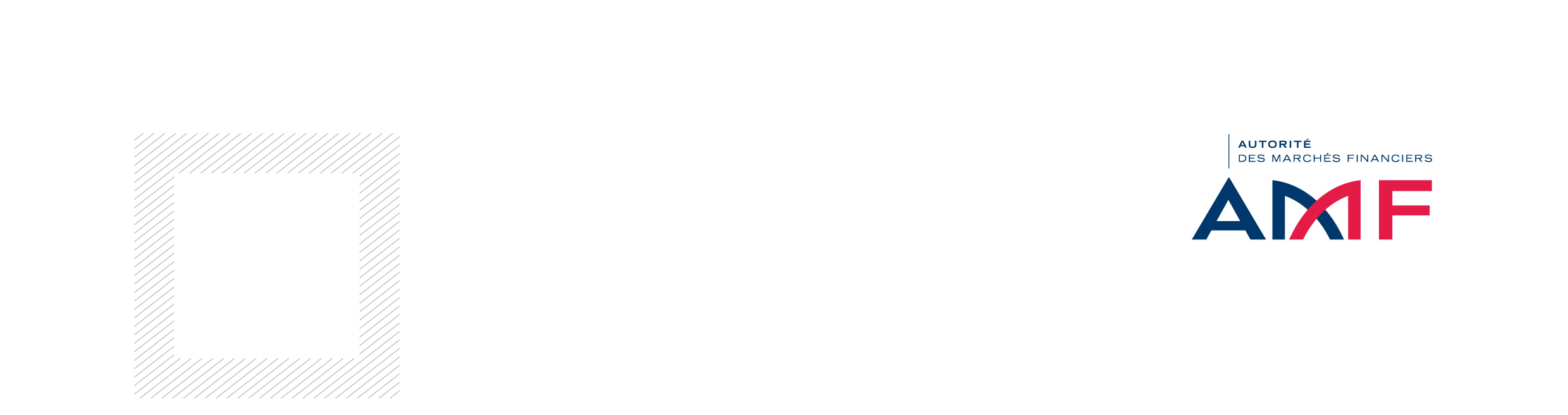 Plan type d’information particulière aux porteurs ou actionnaires (Transformation simple ou complexe)Ce document constitue l’annexe XII de l’instruction AMF - Procédures d’agrément, établissement d’un DICI et d’un prospectus et information périodique des Fonds d’investissement à vocation générale, Fonds de fonds alternatifs et Fonds professionnels à vocation générale – DOC-2011-20.Esprit à respecter :Décrire de manière concise dans un langage simple et non technique les conséquences de la mutation. Il faut que le porteur puisse voir en une page l'incidence de la modification sur son profil rendement / risque.1. L’opérationNature, description et motivations de l'opération ;Date agrément et date de mise en œuvre de l'opération ;Possibilité de sortie sans frais, date de fin de sortie sans frais ; Précisions sur une éventuelle suspension de la négociation des parts pour permettre le bon déroulement de l'opération dans le cas d’une opération de fusion.2. Les modifications entraînées par l’opération Le profil de risqueModification du profil rendement / risque 	: OUI ou NONAugmentation du profil rendement / risque 	: OUI ou NONAugmentation des frais			: OUI ou NONPrésentation littérale succincte des principales évolutions + renvoi en annexe d’un tableau succinct comparant les éléments modifiés (modèle ci-après) Tableau comparatif des éléments modifiés :Dans le cas où les modifications apportées seraient peu nombreuses, ce tableau peut être directement inclus dans le corps de la lettre en complément ou en lieu et place de la présentation littérale des évolutions apportées au FIA.3. Les éléments à ne pas oublier pour l’investisseurDans tous les casRappeler la nécessité et l’importance de prendre connaissance du document d’information clé pour l’investisseur (DICI) Invitation générale à prendre régulièrement contact avec son conseiller sur ses placementsEn plus, si le profil de risque est modifié (augmentation ou diminution)La modification convient à l’investisseur = aucune action de la part de l’investisseurLa modification ne convient pas à l’investisseur = l’investisseur a la possibilité de sortir sans frais L’investisseur n’a pas d’avis sur l’opération = l’investisseur est invité à prendre contact avec son conseiller ou son distributeur4. FusionsInformations à renvoyer en annexe de la lettre aux porteurs ou actionnaires du FIA absorbé Comparaison de tous les frais ;Informations sur le calcul de parité de la fusion ;Information sur la période pendant laquelle les porteurs de parts pourront continuer à souscrire et à demander le remboursement des parts ou actions du FIA absorbé.AvantAprèsObjectif de gestionIndicateur synthétique de risqueFrais….